Crna Gora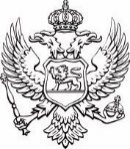 Ministarstvo poljoprivrede,šumarstva i vodoprivredeJAVNI POZIVza dodjelu podrške razvoju maslinarstva za 2022. godinuMinistarstvo poljoprivrede, šumarstva i vodoprivrede, u skladu sa Agrobudžetom za 2022. godinu i budžetskim programom 2.1.5 Podrška razvoju maslinarstva, objavljuje Javni poziv za dodjelu podrške razvoju maslinarstva za 2022. godinu. Ovim Javnim pozivom utvrđuju se uslovi, kriterijumi i način prijavljivanja za korišćenje sredstava podrške.DEFINICIJA KORISNIKA PODSTICAJNIH SREDSTAVAKorisnici podrške po ovom Javnom pozivu su poljoprivredna gazdinstva, koja moraju biti upisana u Registar poljoprivrednih gazdinstava i upisana u Registar proizvođača maslina i/ili Registar proizvođača maslinovog ulja, u skladu sa Zakonom o poljoprivredi i ruralnom razvoju („Službeni list CG“, br. 56/09, 34/14,1/15, 30/17, 51/17 i 59/21) kao i u registre koje vodi Uprava za bezbjednost hrane, veterinu i fitosanitarne poslove, do trenutka podnošenja Zahtjeva za odobravanje podrške.Ukoliko su podnosioci zahtjeva u statusu pravnih lica, neophodno je da im je djelatnost iz Sektora A: Poljoprivreda, šumarstvo i ribarstvo, u skladu sa Zakonom o klasifikaciji djelatnosti („Službeni list CG“, br. 18/11).PRIHVATLJIVE INVESTICIJE:Investicije za čiju je realizaciju neophodno prethodno odobravanje:priprema zemljišta za sadnju maslina na nekorištenom (kamenitom, teže pristupačnom) terenu;revitalizacija starih zasada maslina;upravljanje biljnim otpadom;izgradnja podzida u zasadima u cilju čuvanja zemljišta od erozije.Investicije za čiju realizaciju nije neophodno prethodno odobravanje:podizanje novih zasada maslina (sertifikovani sadni materijal);nabavka sistema za navodnjavanje.SPECIFIČNI KRITERIJUMI PRIHVATLJIVOSTIPrilikom zasnivanja novog zasada maslina prihvatljiva je površina zasada od minimum 0,3 ha, dok je za proširenje postojećeg zasada prihvatljiva površina za podršku od 0,2 ha;Minimalna površina zasada za podršku ostalih investicijaje 0,3 ha;Minimalna gustina sadnje za novopodignute zasade je 300 sadnica po ha;Investicija za kultivisanje nekorišćenog zemljišta (najmanje 0,3 ha) je prihvatljiva u slučaju da podnosilac zahtjeva nakon završenog privođenja zemljišta namjeni na istom posadi zasad maslina;Minimum stabala maslina za revitalizaciju je 20, a iznos podrške po stablu je 10€;Do trenutka isplate sredstava podrške novopodignuti zasadi moraju biti evidentiran u Registru poljoprivrednih gazdinstava i registre koje vodi Uprava za bezbjednost hrane, veterinu i fitosanitarne poslove;Investicija se mora započeti i realizovati u 2022. godini, a za nabavku sadnog materijala prihvatljiva je i investicija započeta u novembru/decembru prethodne godine;Prilikom zasnivanja novog zasada maslina i/ili proširenja postojećeg zasada, prihvatljiva cijena sadnica masline data je u Tabeli 1. Referentna cijena za sadnice masline.NEPRIHVATLJIVI TROŠKOVINabavka polovne opreme i materijala;Troškovi uvoza, transporta i slične dažbine;Troškovi plaćanja u naturi;Troškovi radne snage;Troškovi obrtnih sredstava (flaše, čepovi i dr.);Troškovi nastali prije dodjele Rješenja o odobrenju sredstava podrške (za investicije gdje je neophodno odobravanje);Troškovi nastali nakon roka predviđenog Rješenjem o odobrenju sredstava podrške (za investicije gdje je neophodno odobravanje);Troškovi osiguranja i registracije.VISINA PODRŠKEMaksimalno prihvatljiva investicija iznosi 10.000€ uz budžetsku podršku do 60% vrijednosti prihvatljive investicije, odnosno do 6.000€. Pored iznosa podrške od 60% još dodatnih 10%, odnosno 70% podrške od iznosa prihvatljive investicije mogu ostvariti oni podnosioce zahtjeva koji obavljaju poljoprivrednu djelatnost kao jedino ili glavno zanimanje, odnosno koji su upisani su u Registar poljoprivrednika u skladu sa propisom kojim je uređeno obavljanje poljoprivredne djelatnosti kao jedinog ili glavnog zanimanja i koji su do trenutka podnošenja zahtjeva za podršku, izmirili doprinose u skladu sa  zakonom, dospjele do 30. juna 2021. godine, po osnovu upisa u ovaj registar.Maksimalni iznos prihvatljivih troškova za izgradnju podzida je 60% od vrijednosti investicije, a ne više od 20€ po m2.Minimalna vrijednost investicije je 500€, osim za revitalizaciju maslina.Podrška se realizuje na kraju investicije nakon administrativne i kontrole na licu mjesta.POTREBNA DOKUMENTACIJA UZ ZAHTJEV ZA ODOBRAVANJE PODRŠKE ZA INVESTICIJE KOJE ZAHTJEVAJU PRETHODNO ODOBRENJE:Popunjen Zahtjev za odobravanje podrške razvoju maslinarstva za 2022. godinu (OBRAZAC 1-1b);Potpisanu i pečatiranu cjenovnu ponudu i predračun radova za planiranu investiciju koja će biti predmet odobravanja (ako su dostavljeni na stranom jeziku treba da budu prevedeni na crnogorski jezik – ovlašćeni sudski tumač);Uvjerenje o izmirenim obavezama po osnovu obavljanja poljoprivredne djelatnosti (doprinosi za penzijsko invalidsko i zdravstveno osiguranje) nosioca poljoprivrednog gazdinstva, zaključno sa 30. junom 2021. godine, izdato od nadležne područne jedinice Uprave prihoda.POTREBNA DOKUMENTACIJA UZ ZAHTJEV ZA ODOBRAVANJE PODRŠKE ZA INVESTICIJE KOJE NE ZAHTJEVAJU PRETHODNO ODOBRENJE:Popunjen Zahtjev za odobravanje podrške razvoju maslinarstva za 2022. godinu (OBRAZAC 1-1a);Fiskalni račun sa otpremnicom;U slučaju žiralnog plaćanja (plaćanja preko računa): ovjeren virman (uplatnica) banke o prenosu sredstava dobavljaču i ovjerena faktura (račun);U slučaju uvozne nabavke: ovjeren virman (uplatnica) o prenosu sredstava dobavljaču, JCI (jedinstvenu carinsku ispravu), dokaz o izmirenim obavezama prema Upravi carina Crne Gore-ovjeren virman (uplatnica) i ovjeren swift banke;Za uvezeni sadni materijal neophodno je dostaviti Rješenje o uvozu i stavljanju u promet sadnog materijala izdat od strane Uprave za bezbjednost hrane, veterinu i fotosanitarne poslove Crne Gore kao i Fitosanitarni sertifikat. Ukoliko se radi o domaćem sadnom materijalu neophodno je dostaviti Sertifikat o priznavanju sadnogmaterijala izdat od strane Uprave za bezbjednost hrane, veterinu i fotosanitarne poslove Crne Gore;Uvjerenje o izmirenim obavezama po osnovu obavljanja poljoprivredne djelatnosti (doprinosi za penzijsko invalidsko i zdravstveno osiguranje) nosioca poljoprivrednog gazdinstva, zaključno sa 30. junom 2021. godine, izdato od nadležne područne jedinice Uprave prihoda.POTREBNA DOKUMENTACIJA UZ ZAHTJEV ZA ODOBRAVANJE ISPLATE SREDSTAVA PODRŠKE (ZA INVESTICIJE KOJE ZAHTJEVAJU PRETHODNO ODOBRENJE):Popunjen Zahtjev za odobravanje isplate sredstava podrške razvoju maslinarstva za 2022. godinu (OBRAZAC 2);Fiskalni račun sa otpremnicom;U slučaju žiralnog plaćanja (plaćanja preko računa): ovjeren virman (uplatnica) banke o prenosu sredstava dobavljaču i ovjerena faktura (račun) i ovjeren bankovni izvodo prenosu sredstava;U slučaju uvozne nabavke: ovjeren virman (uplatnica) o prenosu sredstava dobavljaču, JCI (jedinstvenu carinsku ispravu), dokaz o izmirenim obavezama prema Upravi carina Crne Gore-ovjeren virman (uplatnica) i ovjeren swift banke;Fotokopija garancije za kupljenu opremu je obavezna za svaki predmet nabavke koji       podliježe garanciji;Za uvezeni sadni materijal neophodno je dostaviti Rješenje o uvozu i stavljanju u promet sadnog materijala izdat od strane Uprave za bezbjednost hrane, veterinu i fitosanitarne poslove Crne Gore. Ukoliko se radi o domaćem sadnom materijalu neophodno je dostaviti Sertifikat o priznavanju sadnog materijala izdat od strane Uprave za bezbjednost hrane, veterinu i fotosanitarne poslove Crne Gore.PROCEDURA REALIZACIJE INVESTICIJA KOJE ZAHTIJEVAJU PRETHODNO ODOBRENJE:Nosilac poljoprivrednog gazdinstva obraća se Zahtjevom za odobravanje podrške razvoju maslinarstva za 2022. godinu, Ministarstvu poljoprivrede, šumarstva i vodoprivrede (OBRAZAC 1);Operativno odgovorna osoba za mjeru vrši administrativnu kontrolu primljenih zahtjeva;Ukoliko se administrativnom kontrolom utvrdi da podnosilac Zahtjeva ne ispunjava kriterijume definisane Javnim pozivom, operativno odgovorna osoba će odbiti predmetni Zahtjev;Ukoliko je administrativnom kontrolom utvrđeno da je Zahtjev u skladu sa kriterijumima definisanim Javnim pozivom, isti se kontroliše terenski;Direkcija za savjetodavna poslove u oblasti biljne proizvodnje u Ministarstvu vrši terensku kontrolu opravdanosti investicija i dostavlja izvještaj praćen foto dokumentacijom;Operativno odgovorna osoba za mjeru, na osnovu pozitivnog izvještaja o opravdanosti investicije, donosi Rješenja o odobravanju investicije;Nakon donošenja Rješenja o odobravanju investicije, podnosilac Zahtjeva može započeti realizaciju investicije, koja je predmet odobrenja;Nakon realizacije investicije, nosilac poljoprivrednog gazdinstva podnosi Zahtjev za odobravanje isplate sredstava podrške Direkciji za biljnu proizvodnju (OBRAZAC 2);Operativno odgovorna osoba za mjeru, vrši administrativnu kontrolu primljenog Zahtjeva;Ukoliko je administrativnom kontrolom utvrđeno da je Zahtjev za odobravanje isplate sredstava podrške u skladu sa kriterijumima definisanim Javnim pozivom, isti se kontroliše terenski;Direkcija za savjetodavna poslove u oblasti biljne proizvodnje u Ministarstvu vrši terensku kontrolu realizovanosti investicije i dostavlja izvještaj praćen foto dokumentacijom;Na osnovu pozitivnog izvještaja o realizovanosti investicije, donijeće se Rješenje o dodjeli sredstava podrške i isplatiti podrška na račun korisnika podrške.PROCEDURA REALIZACIJE INVESTICIJA KOJE NE ZAHTIJEVAJU PRETHODNO ODOBRENJENosilac poljoprivrednog gazdinstva obraća se Zahtjevom za odobravanje podrške razvoju maslinarstva za 2022. godinu (OBRAZAC 1) Ministarstvu poljoprivrede, šumarstva i vodoprivrede;Operativno odgovorna osoba za mjeru, vrši administrativnu kontrolu primljenih zahtjeva;Ukoliko se administrativnom kontrolom utvrdi da podnosilac Zahtjeva ne ispunjava kriterijume definisane Javnim pozivom, operativno odgovorna osoba će odbiti predmetni Zahtjev;Ukoliko je administrativnom kontrolom utvrđeno da je Zahtjev u skladu sa kriterijumima definisanim Javnim pozivom, isti se kontroliše terenski;Direkcija za savjetodavne poslove u oblasti biljne proizvodnje u Ministarstvu vrši terensku kontrolu realizovanosti investicija, kontroliše vrijednost sadnog materijala i dostavlja izvještaj praćen foto dokumentacijom;Na osnovu pozitivnog izvještaja o realizovanosti investicije, donijeće se Rješenje o dodjeli sredstava podrške i isplatiti podrška na račun korisnika podrške.NAČIN PODNOŠENJA ZAHTJEVA ZA ODOBRAVANJE PODRŠKENavedeni obrasci se mogu preuzeti sa internet stranice Ministarstva poljoprivrede, šumarstva i vodoprivrede (www.gov.me/mpsv) ili u kancelarijama Direkcije za savjetodavne poslove u biljnoj proizvodnji.Zahtjeve i potrebnu dokumentaciju dostaviti isključivo putem pošte, na sljedeću adresu: MINISTARSTVO POLJOPRIVREDE, ŠUMARSTVA I VODOPRIVREDE-Direktorat za ruralni razvoj-po Javnom pozivu za dodjelu podrške razvoju maslinarstva za 2022. godinuRimski trg br. 46, 81000 PodgoricaInformacije u vezi sa ovim Javnim pozivom mogu se dobiti putem telefona: 020-482-283Trajanje Javnog poziva je od 18.03.2021. do 01.11.2022. godine.Ukoliko ukupna visina podrške, na osnovu zahtjeva za dodjelu podrške, prevazilazi budžetom planirani godišnji iznos, Ministarstvo će prekinuti dalju realizaciju mjere, obavijestiti poljoprivredne proizvođače i/ili proporcionalno smanjiti iznos sredstava podrške u odnosu na svaki pojedinačni zahtjev za dodjelu podrške.Obrada i odobravanje primljenih Zahtjeva će se vršiti u toku trajanja Javnog poziva.NAPOMENAPodnosilac Zahtjeva odgovara za tačnost podataka i dokumentacije za ostvarivanje prava na podršku;Poljoprivredno gazdinstvo može konkurisati samo sa jednim zahtjevom u toku godine;Ministarstvo poljoprivrede, šumartsva i vodoprivrede može da izvši provjeru realnosti i osnovanosti prikazanih troškova, kao i pokretanje finansijske provjere svih pristiglih računa kod nadležnih organa;Ukoliko se u postupku finansijske provjere realnosti i osnovanosti prikazanih troškova kod nadležnih organa, utvrdi da je korisnik sredstava na bilo koji način doveo u zabludu ili naveo na pogrešan zaključak Komisiju za dodjelu podrške, korisnik sredstava podsticaja shodno članu 33 Zakona o poljoprivredi i ruralnom razvoju („Službeni list CG”, br. 56/09, 34/14,1/15, 30/17 i 59/21) dužan je da vrati sredstava podsticaja koja su nenamjenski utrošena, uvećana za iznos zatezne kamate. Takođe, korisnik sredstava podsticaja u ovom slučaju, gubi pravo na svaki vid podsticaja u naredne dvije godine od dana donošenja pravosnažnog rješenja Ministarstva;Podrška se može ostvariti isključivo uz priložen originalan dokaz da je predmetna nabavka plaćena;Prihvatljivi su isključivo originalni dokazi o plaćanju (računi);Troškovi za svaki dio investicije moraju da budu u skladu sa realnim trenutnim tržišnim cijenama;Ako se dio realizovane investicije odnosi na nabavku sistema za navodnjavanje „kap po kap“, isti je prihvatljiv za isplatu ukoliko je stavljen u funkciju prilikom terenske kontrole;Predmetna investicija ne smije biti otuđena 5 godina od momenta donošenja Rješenja o odobravanju podrške, u protivnom Ministarstvo će zatražiti povrat cjelokupnog iznosa isplaćene podrške uvećanog za iznos kamate;Uvezeni sadni koji je upotrijebljen u proizvodnji mora da bude uvezen od strane uvoznika koji je upisan u Registar uvoznika sadnog materijala poljoprivrednog bilja, a koji vodi Uprava za bezbjednost hrane, veterinu i fitosanitarne poslove;Nabavka sadnog materijala moguća je jedino od dobavljača koji je upisan u Registar za promet sadnog materijala na malo i/ili Registar za promet sadnog materijala poljoprivrednog bilja na veliko, a koji vodi Uprava za bezbjednost hrane, veterinu i fitosanitarne poslove;Podnosilac zahtjeva, čiji zahtjev ne bude prihvaćen dobiće Rješenje o odbijanju sa razlozima o odbijanju;U slučaju da podnosilac zahtjeva ne dozvoli ili spriječi rad Komisije, te na bilo koji drugi način utiče na njen rad, podneseni zahtjev neće biti odobren.Neblagovremeno podnijeta dokumentacija se neće razmatrati. Tabela 1. Referentne cijene sadnica maslinaTabela 1. Referentne za izgradnju podzida po m2Sadnice maslineCijena1.Jednogodišnje sadnice masline6,0 euraIzgradnja podzida po m2Cijena1.Izgradnja podzida po m220 eura